Name of journal: World Journal of GastroenterologyESPS Manuscript NO: 14619Columns: ORIGINAL ARTICLEBasic StudyPaeoniflorin inhibits human gastric carcinoma cell proliferation through up-regulation microRNA-124 and suppression of PI3K/Akt and STAT3 signalingYong-Bin Zheng, Gao-Chun Xiao, Shi-Lun Tong, Yu Ding, Qiu-Shuang Wang, Sheng-Bo Li, Zhi-Nan HaoYong-Bin Zheng, Gao-Chun Xiao, Shi-Lun Tong, Yu Ding, Qiu-Shuang Wang, Sheng-Bo Li, Zhi-Nan Hao, Department of Gastrointestinal Surgery, Renmin Hospital of Wuhan University, Wuhan 430060, Hubei Province, ChinaAuthor contributions: Zheng YB designed the research; Xiao GC, Tong SL, Ding Y, Wang QS, Li SB and Hao ZN performed the research; Zheng YB and Xiao GC analyzed the data; Zheng YB and Tong SL wrote the paper; all authors had access to the data, attested to the validity of the results, and approved the final article.Supported by National Natural Science Foundation of China, No. 81372553.Open-Access: This article is an open-access article which was selected by an in-house editor and fully peer-reviewed by external reviewers. It is distributed in accordance with the Creative Commons Attribution Non Commercial (CC BY-NC 4.0) license, which permits others to distribute, remix, adapt, build upon this work non-commercially, and license their derivative works on different terms, provided the original work is properly cited and the use is non-commercial. See: http://creativecommons.org/licenses/by-nc/4.0/Correspondence to: Yong-Bin Zheng, MD, Department of Gastrointestinal Surgery, Renmin Hospital of Wuhan University, No. 99 Zhangzhidong Road, Wuchang District, Wuhan 430060, Hubei Province, China. yongbinzhengx@163.com Telephone: +86-25-2810566 Fax: +86-25-2810568Peer-review started: October 15, 2014First decision: October 18, 2014Revised: December 11, 2014Accepted: February 12, 2015Article in press:Published online: AbstractAIM: To examine the potential anti-tumor activity of paeoniflorin on the human gastric carcinoma cell line MGC-803. METHODS: Cell viability and cell cytotoxic of MGC-803 cells were analyzed using a 3-(4,5-dimethylthiazol-2-yl)-2,5-diphenyltetrazolium bromide and lactate dehydrogenase assay, respectively. Cell apoptotic of MGC-803 cells was measured using both flow cytometry, DAPI staining assay and caspase-3 activity assays. Quantitative reverse transcription-polymerase chain reaction (RT-PCR) was used to measure the expression of microRNA-124 (miR-124) in response to paeoniflorin. The expression of phosphatidylinositol 3-kinase (PI3K), protein kinase B (Akt), phospho-Akt (p-Akt) and phospho-signal transducer and activator of transcription 3 (p-STAT3) were also measured by quantitative RT-PCR and Western blot analysis in normal, miR-124 and anti-miR-124 over-expressing MGC-803 cells, treated with paeoniflorin. RESULTS: Paeoniflorin was found to inhibit MGC-803 cell viability in a dose-dependent manner. Paeoniflorin treatment was associated with the induction of apoptosis and caspase-3 activity in MGC-803 cells. Paeoniflorin treatment significantly increased miR-124 levels and inhibited the expression of PI3K, Akt, p-Akt and p-STAT3 in MGC-803 cells. Interestingly, the over-expression of miR-124 inhibits PI3K/Akt and phospho-STAT3 expressions in MGC-803 cells. PI3K agonist (IGF-1, 1 μg/10 μL) or over-expression of STAT3 reversed the effect of paeoniflorin on the cell proliferation of MGC-803 cells. Over-expression of anti-miR-124 in MGC-803 cells reversed paeoniflorin-induced up-regulation. CONCLUSION: In summary, the in vitro data suggests that paeoniflorinis a potential novel therapeutic agent against gastric carcinoma, which inhibits cell viability and induces apoptosis through the up-regulation of miR-124 and suppression of PI3K/Akt and STAT3 signaling. Key words: Gastric cancer; Paeoniflorin; MicroRNA-124; Phosphatidylinositol 3-kinase; Akt; Signal transducer and activator of transcription 3© The Author(s) 2015. Published by Baishideng Publishing Group Inc. All rights reserved.Core tip: The in vitro data suggests that paeoniflorinis is a potential novel therapeutic agent against gastric carcinoma, which inhibits cell viability and induces apoptosis through the up-regulation of microRNA-124 and suppression of phosphatidylinositol 3-kinase/Akt signaling.Zheng YB, Xiao GC, Tong SL, Ding Y, Wang QS, Li SB, Hao ZN. Paeoniflorin inhibits human gastric carcinoma cell proliferation through up-regulation microRNA-124 and suppression of PI3K/Akt and STAT3 signaling. World J Gastroenterol 2015; In press INTRODUCTIONGastric cancer is one of the most common malignant tumors in China. According to the International Agency for Research on Cancer, there are approximately 989000 new cases of gastric cancer worldwide in 2008. Of this population, the number of new cases in China was 463000, accounting for 46.8% of the global incidence of gastric cancer[1,2]. Similarly, the number of deaths due to gastric cancer worldwide was approximately 737000. China accounted for 47.8% of global gastric cancer deaths. Gastric cancer ranked third in cancer deaths, after lung cancer and liver cancer, in 2004-2005. Despite this, the mortality of gastric cancer appears to be declining from its leading position as the number one cause of cancer deaths in China in 1973-1975 and 1990-1992[3,4].Micro-RNA is a small non-coding sequence of RNA that may function as an oncogene or tumor-suppressor gene, as well as regulate cell proliferation, apoptosis and differentiation[5]. Micro-RNA may also play an important role within tumorigenesis and development[6,7]. Studies show that expression of microRNA-124 (miR-124) is down-regulated in liver and cervical cancer[8,9]. In gastric cancer, the expression of miR-124 is down-regulated and is associated with the clinical disease stage, the degree of differentiation and lymph node metastasis. MiR-124 can also inhibit the cell growth and invasion of medulloblastoma cells by targeting CDK6. As a result, targeting miR-124 expression may be a novel therapeutic strategy against gastric cancer[10,11].Embryo prototype mutations of phosphatase and tension homolog (PTEN) are prevalent many diseases. A substrate for PTEN is a lipid, generated by phosphatidylinositol 3-kinase (PI3K), and is necessary for the activation of protein kinase B (Akt). PTEN regulates the activity of Akt via activated phosphatidyl inositol triphosphate (PIP3). Therefore, a mutation of PTEN uncouples Akt regulation, resulting in unchecked cell proliferation and tumorigenesis. PTEN can dephosphorylate-PIP3, and reduce the concentration of PIP3 within the cells and inhibits the activation of Akt[5]. Protein phosphatase activity is also closely associated with tumors. Yu et al[13] reported that the induction of apoptosis was accompanied by the inactivation of the PI3K/Akt signaling pathway[12]. Torkinib suppresses cell proliferation of gastric cancer through inhibition of the PI3K/Akt pathway.STAT3 is an important member of signal transducers and activators of transcription (STAT), defined as oncogene currently[14]. STAT3 plays an important role in promoting tumor cell proliferation, inhibiting tumor cell apoptosis, and promoting tumor invasion and metastasis as well as immune escape, and the continuous activation of its signal transduction pathway is closely related to the occurrence and development of tumor[15]. Paeoniflorin is the main active monomer ingredient of paeonialactiflo and is reported to have anti-inflammatory, immunomodulatory, liverand nerve protective activity[16-18]. Recent in vitro studies report and confirm that the anti-cancer effect of paeoniflorin inhibits human lung cancer cells proliferation [19, 20], human hepatocellular carcinoma cells[7], colorectal carcinoma[8] and so on. However, the mechanisms underlying the anti-cancer effects of paeoniflorin on gastric cancer are still indeterminate. Therefore, we aim to investigate the potential anti-proliferative effects of paeoniflorin to gastric cancer. We also explored the associated changes in the miR-124, PI3K/Akt, STAT3 signaling axis with paeoniflorin-mediated antitumor activity.MATERIALS AND METHODSMaterialsPaeoniflorin (Sigma, with a purity > 97%) was dissolved in physiological saline according to the manufacturer's instructions and the chemical structure of it was indicated in Figure 1. Dulbecco's modified Eagle's medium (DMEM) and fetal bovine serum (FBS) was from Gibco (Grand Island, NY, USA). 3-(4,5-dimethylthiazol-2-yl)-2,5-diphenyltetrazolium bromide (MTT) assay was purchased from Sigma (Japan). The Annexin V fluorescein isothiocyanate (FITC)-propidium Iodide (PI) apoptosis kit and Bicinchoninic Acid (BCA) Protein Assay kit were purchased from Sangon Biotech (Shanghai, China). Caspase-3 colorimetric assay kit and a Nuclear and Cytoplasmic Protein Extraction Kit were purchased from Beyotime (Nanjing, China). Trizol was purchase from Tiangen (Beijing, China). High Capacity cDNA Reverse Transcription kit and ABI 7500 were purchase from TAKARA (Japan).Cell culture Human gastric carcinoma cell MGC-803 cells and Human normal gastric mucosa cell lines GES-1 cells were obtained from Academy of Military Medical Sciences (Beijing, China) and cultured in DMEM supplemented with 10% FBS with 100 U/mL penicillin and 100 mg/mL streptomycin under a humidified atmosphere of 5% CO2 and 95% air at 37 °C. MGC-803 cells were treated with paeoniflorin in complete DMEM medium. Cell proliferation assay MGC-803 cells (5000 cells per well) and GES-1 cells (5000 cells per well) were seeded in 96-well. Cell proliferation of MGC-803 cells and GES-1 cells were analyzed using MTT (Sigma, Japan) assay after the treatment of paeoniflorin (0, 5, 10 and 20 μM) for 0, 24, 48 and 72 h. Then, 10 μL MTT (5 mg/mL) was added into every well and incubated for 4 h under a humidified atmosphere of 5% CO2 and 95% air at 37 °C. Afterwards, 150 μL dimethyl sulfoxide was added to each well and shaken for 10-20 min in table concentrator. The absorbance was determined with an ELISA reader at 450 nm.Lactate dehydrogenase assay MGC-803 cells (5000 cells per well) were seeded in 96-well. Cell cytotoxic of MGC-803 cells was measured using LDH assay after the treatment of paeoniflorin (0, 5, 10 and 20 μM) for 0, 24, 48 and 72 h. Then, 100 μL LDH solution was added to each well and incubated for 30 min at room temperature. The absorbance was read at 490nm using a multiwell spectrophotometer (BioTek, XL-828, USA).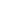 Flow cytometry analysis of cell apoptosisMGC-803 cells (1 × 105 cells per well) were seeded in 6-well. Cell apoptosis was detected using Annexin V FITC-PI kit assay after the treatment of paeoniflorin (0, 5, 10 and 20 μM) for 48 h. The cells were washed and collected with twice PBS according to the manufacturer’s instructions (Sangon Biotech, Shanghai, China). The cells were added with 5 μL VFITC and incubated for 30 min at darkness. 10 μL PI was added into cell at darkness. The stained cells were detected using FACSCalibur flow cytometry (BD Biosciences, San Jose, CA) at once and analyzed with Cell-Quest software.DAPI staining assayMGC-803 cells (1 × 105 cells per well) were seeded in 6-well. MGC-803 cells were washed twice with PBS. Then, 0.5 ml (4 %) paraformaldehyde was added to each well and incubated for 30 min at 4 °C. MGC-803 cells were washed twice with PBS, added with Sodium citrate (0.1%) containing 0.1% Triton X-100 and incubated for 5 min at 4 ˚C. Then, DAPI was added to each well and incubated for 20 min at 4 ˚C in the dark. Apoptotic cells were excitated by Ultraviolet. MGC-803 cells was observed and photographed under florescence microscopy at 340 nm.Caspase-3 activity assaysMGC-803 cells (5000 cells per well) were seeded in 96-well. The activity of caspase-3 was analyzed using the caspase-3 colorimetric assay kit (Beyotime, Nanjing, China) assay according to the manufacturer’s instructions, after the treatment of paeoniflorin (0, 5, 10 and 20 μM) for 48 h. Cells were collected and washed twice with ice-cold PBS. Then, cells (1 × 105 cells/50 mL) were resuspended with BD Cytofix/Cytoperm solution. Next, cells were incubated for 30 min on ice and then washed twice using Perm/Wash buffer at room temperature. The resuspended cells (1 × 106 cells/ 20 mL) were incubated for 30–60 min at room temperature. Finally, each test was washed with 1.0 ml Perm/Wash buffer and then resuspended with 0.5 mL Perm/Wash buffer. The caspase-3 activity was analyzed at the wavelength of 405 nm.Real-time quantitative for miR-124Total RNA was extracted from MGC-803 cells using Trizol (Tiangen, Beijing, China). MiR-124 was performed using the High Capacity cDNA Reverse Transcription kit (TAKARA, Japan) with ABI 7500 (TAKARA, Japan) quantitative PCR system according to the manufactures instructions. All primers used are purchased from Sangon Biotech (Shanghai, China). The MiR-124-forward: 5′-GCGGCCGTGTTCACAGCGGACC-3′ and miR-124- reverse: 5′-GTGCAGGGTCCGAGGT-3′. U6-forward: 5'-CGCTTCGGCAGCA CATATACTA-3'; and U6- reverse: 5'-CGCTTCACGAATTTGCGTGTCA.Western blot analysis for PI3K, Akt and STAT3MGC-803 cells (1 × 105 cells per well) were seeded in 6-well. The expressions of PI3K and Akt protein were detected using Western blot assay after the treatment of paeoniflorin (0, 5, 10 and 20 μM) for 48 h. Cells were collected and washed twice with ice-cold PBS. In according with the protocol described by the manufacturer (Beyotime, Haimen, China), cells were lysed using a Nuclear and Cytoplasmic Protein Extraction Kit. Smudge cells were centrifuged at 15000 × g for 10 min at 4 °C. Then, protein concentrations were determined with the Bicinchoninic Acid (BCA) Protein Assay kit (Sangon Biotech, Shanghai, China). Protein samples were analyzed with SDS-polyacrylamide gel electrophoresis (PAGE) and then transferred to PVDF membrane (Millipore, Bedford, MA). After blocking with 5% (v/v) nonfat milk for 2 h in TBST buffer overnight at 4 °C. Membranes were incubated with anti-PI3K, anti-phospho-Akt (p-Akt), anti-Akt, anti-STAT3, anti-phospho-STAT3 (p-STAT3) and anti-β-actin from Abcam (Boster Biological, Wuhan, China) overnight at 4 °C. Then, membranes incubated with the peroxidase-linked secondary antibodies for 2 h at room temperature. Proteins were developed using the enhanced chemilumin-escence detection system (Amersham Biosciences, Piscataway, NJ, USA). MiR-124 and anti-miR124 plasmids transfectionMiR-124, anti-miR124 and STAT3 plasmids were designed and structured by Gene Pharma (Shanghai, China). MGC-803 cells (1 × 105 cells per well) were seeded in 6-well. when the MGC-803 cells reached 70-80% confluence, miR-124 and Anti-miR124 plasmids were transfected into cells using lipofectamine 2000 (Invitrogen, USA) according to the manufacturer’s protocol. After 6 h, culture medium was removed, change complete medium and cultured under a humidified atmosphere of 5% CO2 and 95% air at 37 °C. Statistical analysis The data were analyzed statistically using SPSS software 17 and shown as mean ± SD. Analysis was performed using one-way ANOVA followed by Dunnett’s post-hoc test. The P ≤ 0.05 were considered indicative of statistical significance.RESULTSPaeoniflorin inhibites cell proliferationCell viability was evaluated using MTT assays. Figure 2A showed a dose- and time-dependent decrease in cell viability; paeoniflorin (20 μM) could observably refrained cell viability for 48 and 72 h, and paeoniflorin (10 μM) could also effectively refrained cell viability for 72 h. Hence, 20 μM was determined as the optimal dose for the effect paeoniflorin on MGC-803 cells. Then, we checked that the effect of paeoniflorin (20 μM) influenced normal gastric mucosa cell lines (GES-1). Figure 2B showed that increased cell proliferation of GES-1 was increased after the treatment with paeoniflorin (20 μM) for 48 h, compared to the MGC-803 cells + paeoniflorin (20 μM) group. Paeoniflorin inhibites cell cytotoxicCell cytotoxic of MGC-803 cells was measured using LDH assay. Figure 3 showed that paeoniflorin increased cell cytotoxic in a dose-dependent. There are a significant elevate cell cytotoxic after the treatment with paeoniflorin (20 μM) for 48 h (Figure 3).Paeoniflorin promotes apoptosisTo investigate whether paeoniflorin protects against apoptosis, MGC-803 cells were incubated with paeoniflorin (10 and 20 μM) for 48 h. Cells were then stained with Annexin VFITC/PI, and the apoptosis of MGC-803 cells was determined with flow cytometry. Figure 4A–4B showed a significant increase in the apoptosis rate when the MGC-803 cells were exposed to 20 μM paeoniflorin for 48 h. Moreover, the results of DAPI staining show that different concentrations of paeoniflorin (5, 10 and 20 μM) markedly increased the apoptosis of MGC-803 cells (Figure 4C). Paeoniflorin induces caspase-3 activity To further research whether paeoniflorin induces caspase-3 activity, MGC-803 cells were incubated with paeoniflorin (10 and 20 μM) for 48 h. When the MGC-803 cells were treated with different concentrations of paeoniflorin (5, 10 and 20 μM), the caspase-3 activity of MGC-803 cells was dose-dependent. When 20 μM paeoniflorin could effectively increase the activity of caspase-3 in MGC-803 cells (Figure 5).Paeoniflorin activates the expression of miR-124To determine whether paeoniflorin activates the expression of miR-124 in MGC-803 cells, the miR-124 expression of MGC-803 cells was detected by QPCR. Figure 5 showed treatment with paeoniflorin (5, 10 and 20 μM) resulted in a dose-dependent inhibition of the miR-124 expression (Figure 6). However, the levels of miR-124 were significantly increased in the paeoniflorin (20 μM)-treated cells for 48 h.Paeoniflorin restrains the expression of PI3K/AktTo clarify the anticancer mechanisms of paeoniflorin on MGC-803 cells, we examined the expression levels of the PI3K, p-Akt and Akt expression in MGC-803 cells. Figure 7A and 7B showed treatment of MGC-803 cells with different concentration of paeoniflorin (5, 10 and 20 μM) for 48 h induced an decreased in the expressions of PI3K, p-Akt and Akt protein. Certainly, paeoniflorin (20 μM) could observably restrain the expression of PI3K, p-Akt and Akt in MGC-803 cells (Figure 7A and 7B). Paeoniflorin restrains the expression of STAT3To explore the anticancer mechanisms of paeoniflorin on MGC-803 cells, p-STAT3 and STAT3 protein expression levels were checked in MGC-803 cells. Figure 8A and 8B showed that p-STAT3 protein expression levels were elevated by paeoniflorin administration (Figure 8A and 8B).PI3K agonist inhibites the effect of paeoniflorin on cell proliferationTo further research whether PI3K agonist inhibites the effect of paeoniflorin on cell proliferation, the expression of PI3K/Akt and the cell proliferation of MGC-803 cells were detected. First, when the treatment with paeoniflorin (20 μM) for 72 h, the expressions of PI3K, p-Akt and Akt proteins in MGC-803 cells were measured. We observed that the expressions of PI3K, p-Akt and Akt proteins in paeoniflorin treatment group were remarkably increased (Figure 9A). But, PI3K agonist (IGF-1, 1 μg/10 μL) inhibited the effect of paeoniflorin on the PI3K, p-Akt and Akt proteins expressions in MGC-803 cells (Figure 9A). Meanwhile, IGF-1 reversed the effect of paeoniflorin on the cell proliferation of MGC-803 cells (Figure 9B). Overexpression of STAT3 inhibites the effect of paeoniflorin on cell proliferation To further detect whether overexpression of STAT3 inhibites the effect of paeoniflorin on cell proliferation, p-STAT3 protein expression levels and the cell proliferation of MGC-803 cells were ascertain. p-STAT3 protein expression levels were evidently boosted (Figure 10A). Certainly, overexpression of STAT3 reversed the effect of paeoniflorin on the cell proliferation of MGC-803 cells (Figure 10B).Overexpression of miR-124 and the expression of PI3K/Akt and p-STAT3To determine whether miR-124 is a crucial transcription factor for regulating the expression of PI3K, p-Akt, Akt and p-STAT3, miR-124 plasmid was transfection into MGC-803 cells. Figure 11A showed that miR-124 plasmid could effectively augment the expression of miR-124 level in MGC-803 cells. Meanwhile, overexpression of miR-124 could also control the PI3K, p-Akt, Akt (Figure 11B), p-STAT3 protein expression levels (Figure 11C) in MGC-803 cellsAnti-miR-124 and the effect of paeoniflorin To further investigate the correlations of miR-124 expression level with the effect of paeoniflorin, the effect of paeoniflorin (20 μM) on MGC-803 cells was performed for 72 h. Our results showed that transfection of anti-miR-124 plasmids were transfected into MGC-803 cells and significantly reduced the expression of miR-124 in MGC-803 cells (Figure 12A). Meanwhile, anti-miR-124 plasmids could significantly reduce the effect of paeoniflorin on cell proliferation (Figure 12B) and apoptotic effect of MGC-803 cells (Figure 12C). Meanwhile, anti-miR-124 plasmids could promote the levels of PI3K, p-Akt, Akt and p-STAT3 in MGC-803 cells (Figure 12D).DISCUSSIONAge-specific incidence and mortality curves show that gastric cancer is an important malignant tumor in the elderly population, and the regional difference of morbidity and mortality indicates in China that pathogenic factors and susceptibility to gastric cancer is varied[21]. The incidence of gastric cancer in urban areas of China shows no clear upward trend in 2009, while in rural areas, incidence of gastric cancer seems to increase with time[22]. However, the change in standardized rate has stabilized; change in mortality of gastric cancer is similar to the incidence in the same period. Our most significant finding was that paeoniflorin could markedly inhibit the cell viability of MGC-803 gastric carcinoma cells[23]. Other studies have shown paeoniflorin could attenuate the viability, and increases apoptosis in Aβ25-35 in SH-SY5Y cells. In this study, paeoniflorin effectively suppressed cell proliferation, increased cell cytotoxic, induced apoptotic and accelerated the activity of caspase-3 in MGC-803 cells. Wang et al[24]. reported that paeoniflorin significantly ameliorated glutamate-induced reduction of cell viability, and facilitated apoptotic alteration in PC12 cells Paeoniflrin was also found to have a pro-apoptotic and anti-proliferative effect in human colorectal carcinoma HT-29 cells, as shown by the activation of caspase-3 and caspase-9 in vitro and in vivo[8].Oncogenic microRNA promotes cell proliferation, inhibits apoptosis, inhibits immune cell development and regulates cell cycle. Conversely, tumor suppressive microRNA inhibits cell growth and promotes apoptosis[25]. Several microRNA genes are reported to show oncogenic or tumor suppressive activity related to tumor development. Studies show highly-expressed miR-124 influences the proliferation of MKN-45 cell[26]. The results show that the invasion speed of MKN-45 cells, transfected with miR-124, declines significantly after 24 hours compared with that of scramble sequence control. This indicates that miR-124 can inhibit the invasion of gastric cancer cells motility, which may play an important role in the gastric tumorigenesis and development[27]. In our study, paeoniflorin treatment could significantly increase the levels of miR-124 in MGC-803 gastric carcinoma cells. The expressions variance of PI3K and Akt was not statistically significant in cancer-adjacent tissues and normal gastric mucosa. This indicates that appearance of PI3K and Akt in gastric cancer may be a late molecular event[28]. Mammary epithelial cells, from mice, inhibit AKT1 expression, delay epithelial cell differentiation and accelerate apoptosis and recovery of cells during pregnancy, lactation and recovery periods. The inhibition of AKT2 results in the opposite effect, suggesting that different subtypes of AKT have different functions[29,30]. Our results suggest that paeoniflorin could observably inhibit the expression of PI3K, Akt and phospho-Aktin MGC-803 gastric carcinoma cells. Xu et al[31] reported that paeoniflorin attenuates lipopolysaccharide-induced permeability of endothelial cells through the suppression of the phosphorylations of PI3K/Akt. Wu et al[32] demonstrated that paeoniflorin-mediated neural stem/progenitor cells protection from hydrogen peroxide injury is dependent on the activation of the PI3K/Akt-1 pathway. In our study, we found that miR-124 regulates and controls the expression of PI3K, Akt and phospho-Akt in MGC-803 cells.STAT3 regulates target gene expression of downstream to accelerate tumor cell proliferation, prevent apoptosis and promote tumor angiogenesis. Vivo blocking or inhibiting STAT3 signaling pathway of certain tumor cells can inhibit cell proliferation and survival, and induce apoptosis[33]. Therefore, the application of negative regulatory proteins to interfere with STAT3 signaling pathway has become an important strategy for cancer intervention, and STAT3 is considered to be a new target for cancer therapy. The results show that the expression of STAT3 protein in gastric carcinoma tissues is significantly higher than that in normal gastric tissues, and its expression is not associated with patient gender and tissue type, but only with lymph node metastasis, differentiation degree and clinical stage[34]. The activation of STAT3 signaling pathway, promotes cell proliferation and inhibits apoptosis, and this relationship may lead to malignant cell transformation and abnormal proliferation, thus promoting the occurrence and development of gastric cancer[35]. In this study, the results of our study show for first time that paeoniflorin could suppress p-STAT3 protein expression in MGC-803 cells. Meanwhile, we found that overexpression of STAT3 inhibited the effect of paeoniflorin on cell proliferation of MGC-803 cells. Recent studies show that miR-124 functions as a tumor suppressor suppressed p-STAT3 in the human endometrial carcinoma cell line HEC-1B[36] and colorectal cancer[37]. In summary, this study demonstrates that paeoniflorin possesses antitumor activity on gastric cancer cells by inhibiting cell proliferation and stimulating apoptosis via the up-regulation miR-124, and suppression of PI3K/Akt signaling. Follow up studies are required to evaluate the efficacy of this drug within cancer-bearing animal models.COMMENTSBackground Gastric cancer is one of the most common malignant tumors in China. According to the International Agency for Research on Cancer, there are approximately 989000 new cases of gastric cancer worldwide in 2008. The mechanisms underlying the anti-cancer effects of paeoniflorin on gastric cancer are still indeterminate.Research frontiers The authors aim to investigate the potential anti-proliferative effects of paeoniflorin to gastric cancer. The authors also explored the associated changes in the miR-124, PI3K/Akt, STAT3 signaling axis with paeoniflorin-mediated antitumor activity.Applications The authors found that in vitro data suggests that paeoniflorinis a potential novel therapeutic agent against gastric carcinoma, which inhibits cell viability and induces apoptosis through the up-regulation of miR-124 and suppression of PI3K/Akt and STAT3 signaling. Peer-review In this work authors presented data suggesting that paeoniflorin is a potential novel therapeutic agent against gastric carcinoma, which inhibits cell viability and induces apoptosis through the up-regulation of miR-124 and suppression of PI3K/Akt signaling.  They carried out in vitro assays with the gastric carcinoma cell line MGC-803. It is an interesting study, with a lot of work.REFERENCESP-Reviewer: Chiurillo MA, He XS, Tu LL S-Editor: Yu J L-Editor:  E-Editor: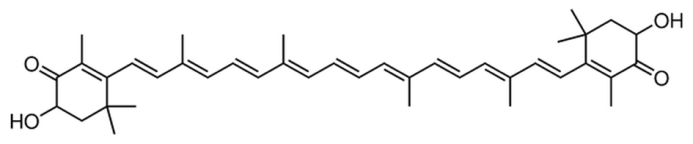 Figure 1 The chemical structure of paeoniflorin.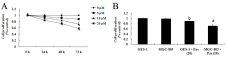 Figure 2 Paeoniflorin inhibites cell proliferation. Paeoniflorin inhibites cell proliferation of MGC-803 cells after the treatment with paeoniflorin (20 μM) for 72 h (A) and cell proliferation of GES-1 after the treatment with paeoniflorin (20 μM) for 48 h (B). aP < 0.01 vs 0 μM paeoniflorin treatment group.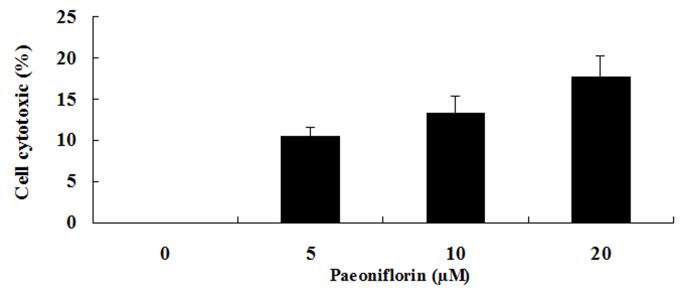 Figure 3 Paeoniflorin inhibites cell cytotoxic.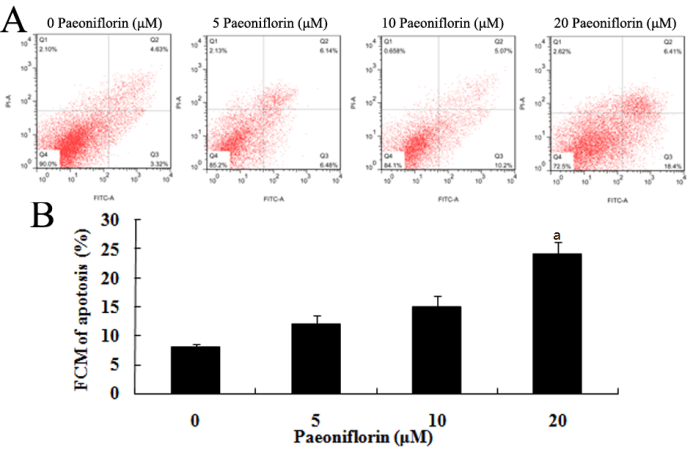 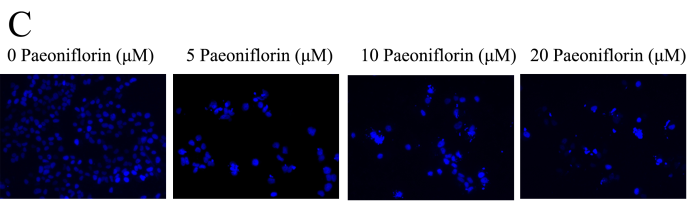 Figure 4 Paeoniflorin promotes apoptosis. Flow-cytometric analysis for detecting cellular apoptosis (A), statistical analysis of cellular apoptosis level (B) and DAPI staining for detecting cellular apoptosis (C). aP < 0.01 vs 0 μM paeoniflorin treatment group.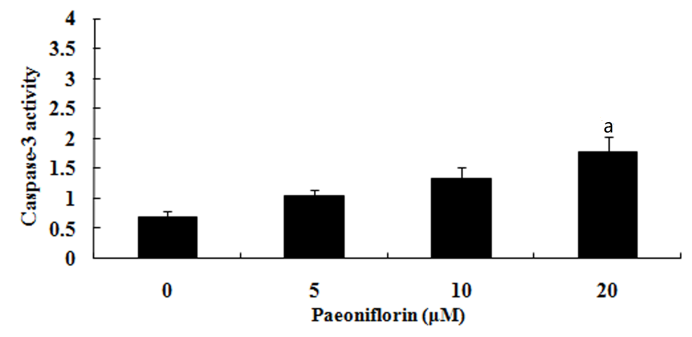 Figure 5 Paeoniflorin induces caspase-3 activity. aP < 0.01 vs 0 μM paeoniflorin treatment group.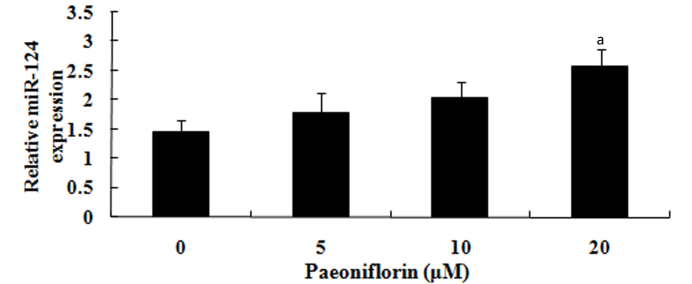 Figure 6 Paeoniflorin activates the expression of miR-124. aP < 0.01 vs 0 μM paeoniflorin treatment group.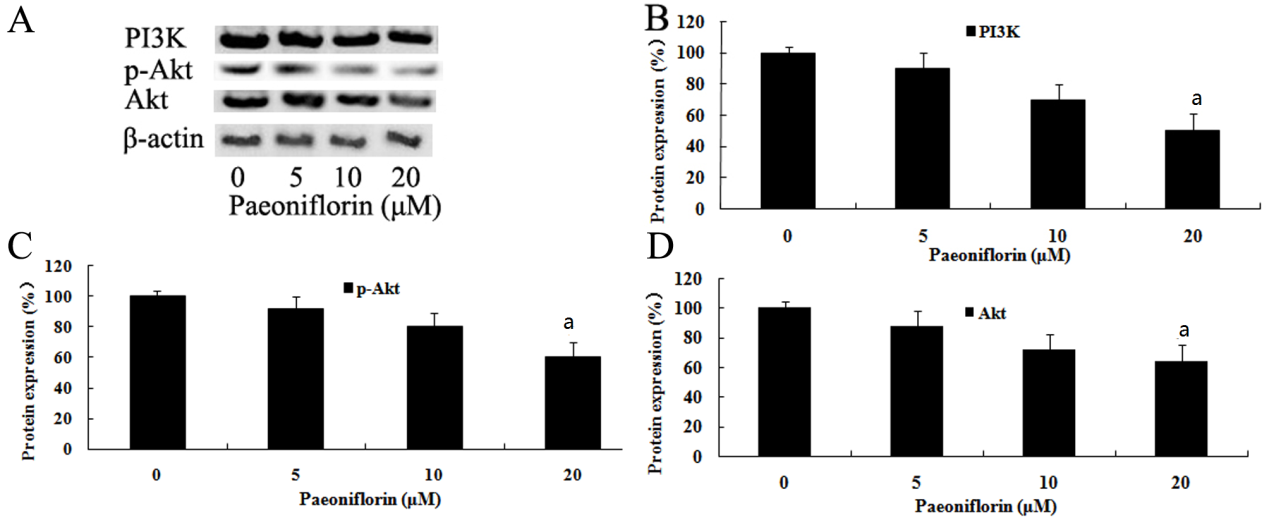 Figure 7 Paeoniflorin restrains the expression of PI3K/Akt. Indicated representative western blotting analysis of PI3K, p-Akt and Akt protein levels (A) and statistical analysis of PI3K, p-Akt and Akt protein level (B-D). aP < 0.01 vs control treatment group.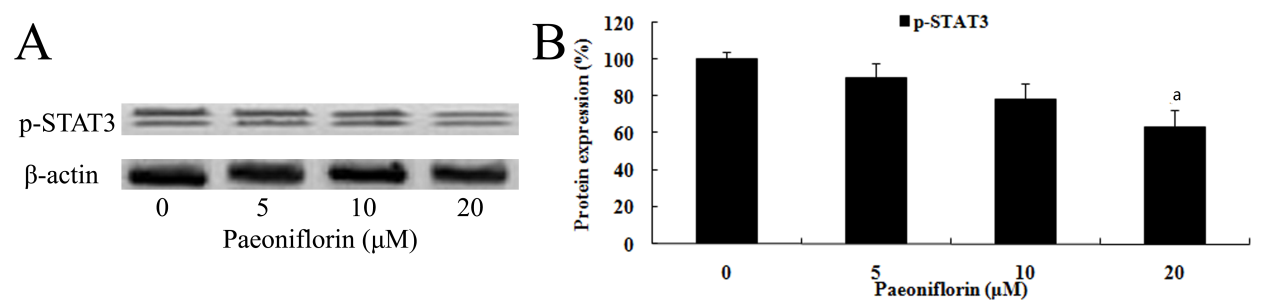 Figure 8 Paeoniflorin restrains the expression of STAT3. Indicated representative western blotting analysis of p-STAT3 protein levels (A) and statistical analysis of p-STAT3 protein level (B). aP < 0.01 vs control treatment group.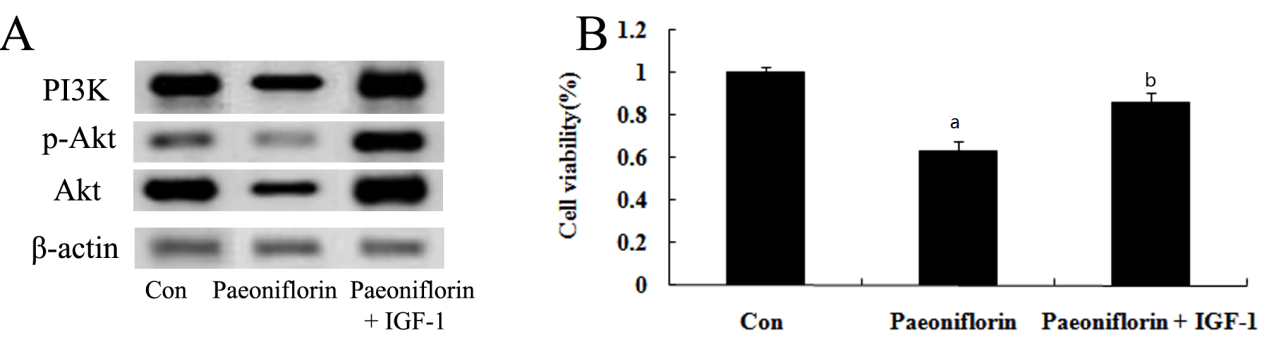 Figure 9 PI3K agonist inhibites the effect of paeoniflorin on cell proliferation. Indicated representative western blotting analysis of PI3K, p-Akt and Akt protein levels (A) and paeoniflorin inhibites cell proliferation (B). *P < 0.01 compared with control treatment group, bP > 0.05 vs control treatment group.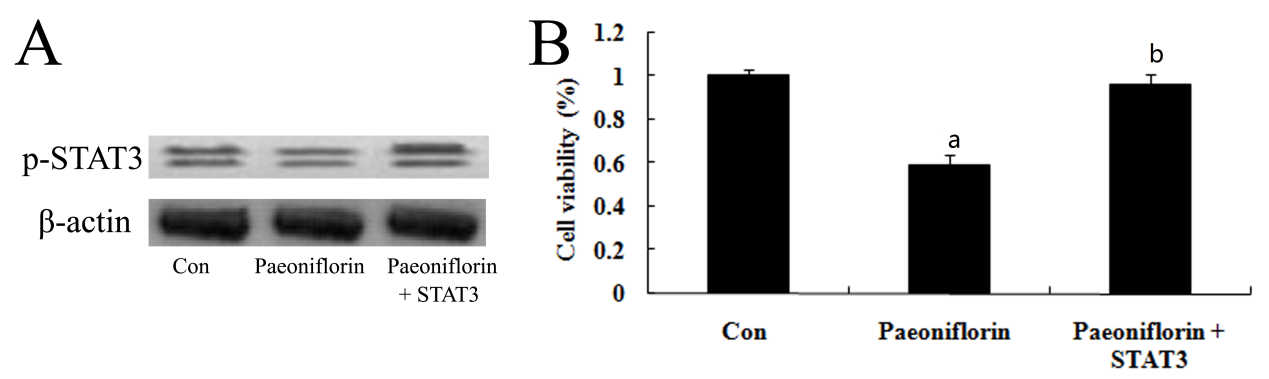 Figure 10 Overexpression of STAT3 inhibites the effect of paeoniflorin on cell proliferation. Indicated representative western blotting analysis of p-STAT3 protein levels (A) and paeoniflorin inhibites cell proliferation (B). aP < 0.01 vs control treatment group, bP > 0.05 vs control treatment group.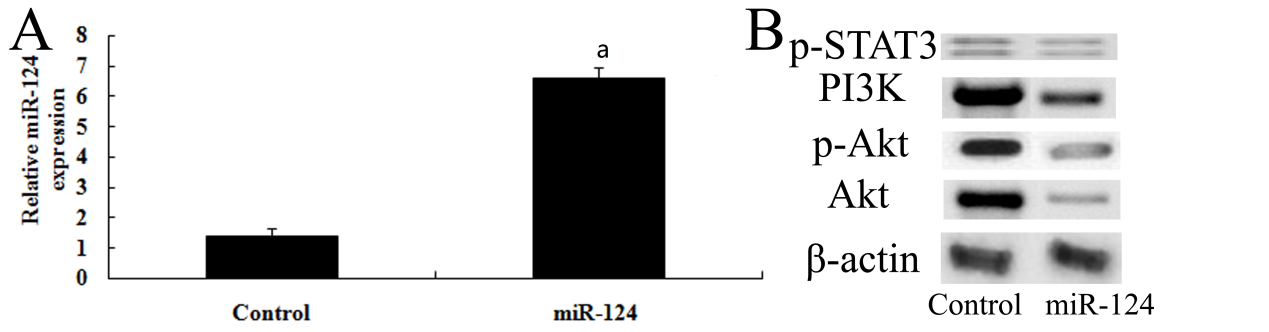 Figure 11 Overexpression of microRNA-124 and the expression of PI3K/Akt. Overexpression of microRNA (miR)-124 can accelerate the expression of miR-124 (A); inhibite PI3K, p-Akt, Akt and p-STAT3 protein expression (B). aP < 0.01 vs 0 μM paeoniflorin treatment group.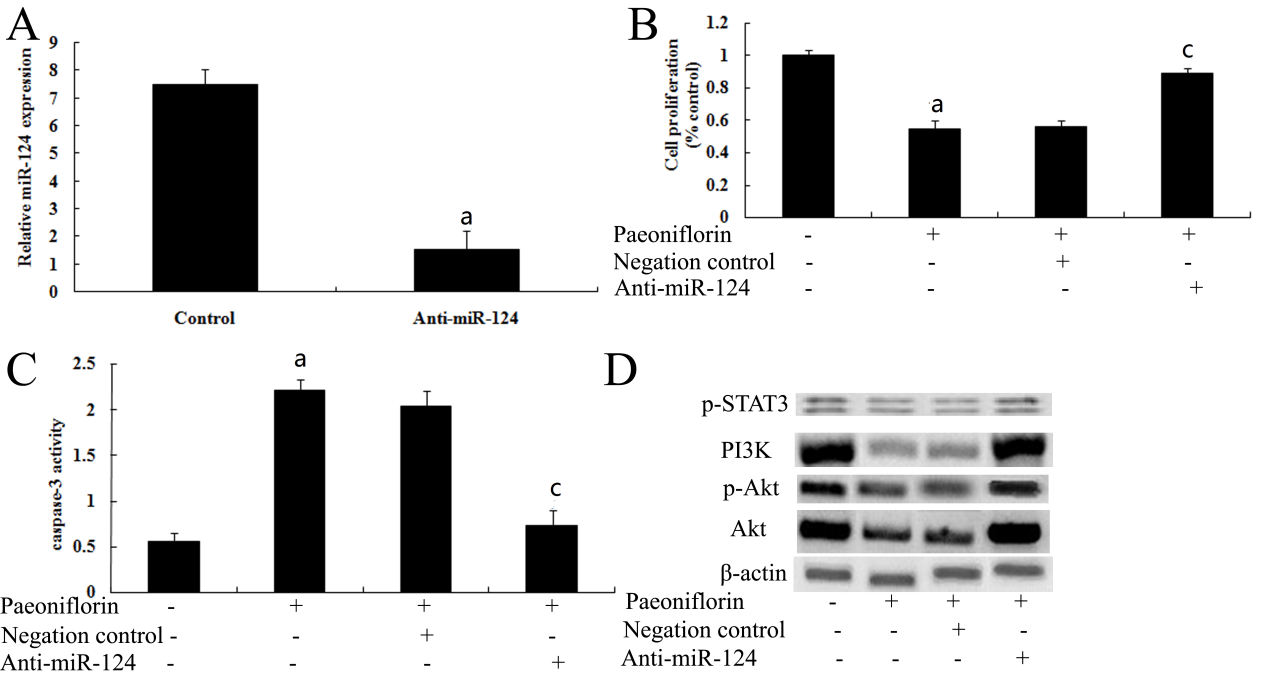 Figure 12 Anti-microRNA-124 and the effect of paeoniflorin. Anti-microRNA (miR)-124 can reverse the effect of paeoniflorin on the expression of miR-124 in MGC-803 cells (A); After treatment with paeoniflorin (20 μM) for 72 h, anti-miR-124 significantly promoted the cell proliferation of MGC-803 cells (B); After treatment with paeoniflorin (20 μM) for 72 h, anti-miR-124 evidently inhibited cell apoptosis of MGC-803 cells (C); The anti-miR-124 significantly increased the expressions of PI3K, p-Akt, Akt and p-STAT3 protein in MGC-803 cells after paeoniflorin (20 μM) treatment at 72 h (D). aP < 0.01 vs 0 μM paeoniflorin treatment group and cP < 0.01 vs paeoniflorin-treated group transfected with negative control. 1 Ferlay J, Shin HR, Bray F, Forman D, Mathers C, Parkin DM. Estimates of worldwide burden of cancer in 2008: GLOBOCAN 2008. Int J Cancer 2010; 127: 2893-2917 [PMID: 21351269 DOI: 10.1002/ijc.25516]2 Chajès V, Jenab M, Romieu I, Ferrari P, Dahm CC, Overvad K, Egeberg R, Tjønneland A, Clavel-Chapelon F, Boutron-Ruault MC, Engel P, Teucher B, Kaaks R, Floegel A, Boeing H, Trichopoulou A, Dilis V, Karapetyan T, Mattiello A, Tumino R, Grioni S, Palli D, Vineis P, Bueno-de-Mesquita HB, Numans ME, Peeters PH, Lund E, Navarro C, Quirós JR, Sánchez-Cantalejo E, Gurrea AB, Dorronsoro M, Regnér S, Sonestedt E, Wirfält E, Khaw KT, Wareham N, Allen NE, Crowe FL, Rinaldi S, Slimani N, Carneiro F, Riboli E, González CA. Plasma phospholipid fatty acid concentrations and risk of gastric adenocarcinomas in the European Prospective Investigation into Cancer and Nutrition (EPIC-EURGAST). Am J Clin Nutr 2011; 94: 1304-1313 [PMID: 21993438 DOI: 10.3945/ajcn.110.005892]3 Yan S, Li B, Bai ZZ, Wu JQ, Xie DW, Ma YC, Ma XX, Zhao JH, Guo XJ. Clinical epidemiology of gastric cancer in Hehuang valley of China: a 10-year epidemiological study of gastric cancer. World J Gastroenterol 2014; 20: 10486-10494 [PMID: 25132766 DOI: 10.3748/wjg.v20.i30.10486]4 Zou XN, Duan JJ, Huangfu XM, Chen WQ, Zhao P. [Analysis of stomach cancer mortality in the national retrospective sampling survey of death causes in China, 2004 - 2005]. Zhonghua Yu Fang Yi Xue Za Zhi 2010; 44: 390-3975 Munroe ME, Businga TR, Kline JN, Bishop GA. Anti-inflammatory effects of the neurotransmitter agonist Honokiol in a mouse model of allergic asthma. J Immunol 2010; 185: 5586-5597 [PMID: 20889543 DOI: 10.4049/jimmunol.1000630]6 Chen YJ, Tsai KS, Chan DC, Lan KC, Chen CF, Yang RS, Liu SH. Honokiol, a low molecular weight natural product, prevents inflammatory response and cartilage matrix degradation in human osteoarthritis chondrocytes. J Orthop Res 2014; 32: 573-580 [PMID: 24375705 DOI: 10.1002/jor.22577]7 Lu JT, He W, Song SS, Wei W. Paeoniflorin inhibited the tumor invasion and metastasis in human hepatocellular carcinoma cells. Bratisl Lek Listy 2014; 115: 427-433 [PMID: 25077366]8 Wang H, Zhou H, Wang CX, Li YS, Xie HY, Luo JD, Zhou Y. Paeoniflorin inhibits growth of human colorectal carcinoma HT 29 cells in vitro and in vivo. Food Chem Toxicol 2012; 50: 1560-1567 [PMID: 22326807 DOI: 10.1016/j.fct.2012.01.035]9 Li KK, Pang JC, Ching AK, Wong CK, Kong X, Wang Y, Zhou L, Chen Z, Ng HK. miR-124 is frequently down-regulated in medulloblastoma and is a negative regulator of SLC16A1. Hum Pathol 2009; 40: 1234-1243 [PMID: 19427019 DOI: 10.1016/j.humpath.2009.02.003]10 Tang X, Yao K, Zhang L, Yang Y, Yao H. Honokiol inhibits H(2)O(2)-induced apoptosis in human lens epithelial cells via inhibition of the mitogen-activated protein kinase and Akt pathways. Eur J Pharmacol 2011; 650: 72-78 [PMID: 20965163 DOI: 10.1016/j.ejphar.2010.09.076]11 Weng TI, Wu HY, Chen BL, Liu SH. Honokiol attenuates the severity of acute pancreatitis and associated lung injury via acceleration of acinar cell apoptosis. Shock 2012; 37: 478-484 [PMID: 22258232 DOI: 10.1097/SHK.0b013e31824653be]12 Yu HY, Kim SO, Jin CY, Kim GY, Kim WJ, Yoo YH, Choi YH. β-lapachone-Induced Apoptosis of Human Gastric Carcinoma AGS Cells Is Caspase-Dependent and Regulated by the PI3K/Akt Pathway. Biomol Ther (Seoul) 2014; 22: 184-192 [PMID: 25009698 DOI: 10.4062/biomolther.2014.026]13 Xing X, Zhang L, Wen X, Wang X, Cheng X, Du H, Hu Y, Li L, Dong B, Li Z, Ji J. PP242 suppresses cell proliferation, metastasis, and angiogenesis of gastric cancer through inhibition of the PI3K/AKT/mTOR pathway. Anticancer Drugs 2014; 25: 1129-1140 [PMID: 25035961 DOI: 10.1097/cad.0000000000000148]14 Wu LJ, Li HX, Luo XT, Lu RZ, Ma YF, Wang R, Zhang J, Yang DQ, Yu H, Liu J. STAT3 activation in tumor cell-free lymph nodes predicts a poor prognosis for gastric cancer. Int J Clin Exp Pathol 2014; 7: 1140-1146 [PMID: 24696730]15 Wang YX, Cai H, Jiang G, Zhou TB, Wu H. Silibinin inhibits proliferation, induces apoptosis and causes cell cycle arrest in human gastric cancer MGC803 cells via STAT3 pathway inhibition. Asian Pac J Cancer Prev 2014; 15: 6791-6798 [PMID: 25169527]16 Kim ID, Ha BJ. Paeoniflorin protects RAW 264.7 macrophages from LPS-induced cytotoxicity and genotoxicity. Toxicol In Vitro 2009; 23: 1014-1019 [PMID: 19540912 DOI: 10.1016/j.tiv.2009.06.019]17 Liu DF, Wei W, Song LH. Protective effect of paeoniflorin on immunological liver injury induced by bacillus Calmette-Guerin plus lipopolysaccharide: modulation of tumour necrosis factor-alpha and interleukin-6 MRNA. Clin Exp Pharmacol Physiol 2006; 33: 332-339 [PMID: 16620297 DOI: 10.1111/j.1440-1681.2006.04371.x]18 Zhong SZ, Ge QH, Li Q, Qu R, Ma SP. Peoniflorin attentuates Abeta((1-42))-mediated neurotoxicity by regulating calcium homeostasis and ameliorating oxidative stress in hippocampus of rats. J Neurol Sci 2009; 280: 71-78 [PMID: 19268972 DOI: 10.1016/j.jns.2009.01.027]19 Li CR, Zhou Z, Zhu D, Sun YN, Dai JM, Wang SQ. Protective effect of paeoniflorin on irradiation-induced cell damage involved in modulation of reactive oxygen species and the mitogen-activated protein kinases. Int J Biochem Cell Biol 2007; 39: 426-438 [PMID: 17097910 DOI: 10.1016/j.biocel.2006.09.011]20 Hung JY, Yang CJ, Tsai YM, Huang HW, Huang MS. Antiproliferative activity of paeoniflorin is through cell cycle arrest and the Fas/Fas ligand-mediated apoptotic pathway in human non-small cell lung cancer A549 cells. Clin Exp Pharmacol Physiol 2008; 35: 141-147 [PMID: 17941899 DOI: 10.1111/j.1440-1681.2007.04795.x]21 Dong CX, Fu JF, Ye XY, Li XF, Zhong X, Yuan Y. Surgical resection of advanced gastric cancer following trastuzumab/oxaliplatin/capecitabine combination therapy. World J Gastroenterol 2014; 20: 12355-12358 [PMID: 25232273 DOI: 10.3748/wjg.v20.i34.12355]22 Zhu F, Loh M, Hill J, Lee S, Koh KX, Lai KW, Salto-Tellez M, Iacopetta B, Yeoh KG, Soong R. Genetic factors associated with intestinal metaplasia in a high risk Singapore-Chinese population: a cohort study. BMC Gastroenterol 2009; 9: 76 [PMID: 19822020 DOI: 10.1186/1471-230x-9-76]23 Wang K, Zhu L, Zhu X, Zhang K, Huang B, Zhang J, Zhang Y, Zhu L, Zhou B, Zhou F. Protective effect of paeoniflorin on Aβ25-35-induced SH-SY5Y cell injury by preventing mitochondrial dysfunction. Cell Mol Neurobiol 2014; 34: 227-234 [PMID: 24263411 DOI: 10.1007/s10571-013-0006-9]24 Wang D, Tan QR, Zhang ZJ. Neuroprotective effects of paeoniflorin, but not the isomer albiflorin, are associated with the suppression of intracellular calcium and calcium/calmodulin protein kinase II in PC12 cells. J Mol Neurosci 2013; 51: 581-590 [PMID: 23695964 DOI: 10.1007/s12031-013-0031-7]25 Phuah NH, Nagoor NH. Regulation of microRNAs by natural agents: new strategies in cancer therapies. Biomed Res Int 2014; 2014: 804510 [PMID: 25254214 DOI: 10.1155/2014/804510]26 Li H, Xie S, Liu M, Chen Z, Liu X, Wang L, Li D, Zhou Y. The clinical significance of downregulation of mir-124-3p, mir-146a-5p, mir-155-5p and mir-335-5p in gastric cancer tumorigenesis. Int J Oncol 2014; 45: 197-208 [PMID: 24805774 DOI: 10.3892/ijo.2014.2415]27 Yang B, Jing C, Wang J, Guo X, Chen Y, Xu R, Peng L, Liu J, Li L. Identification of microRNAs associated with lymphangiogenesis in human gastric cancer. Clin Transl Oncol 2014; 16: 374-379 [PMID: 23881463 DOI: 10.1007/s12094-013-1081-6]28 Hu Y, Li L, Yin W, Shen L, You B, Gao H. Protective effect of proanthocyanidins on anoxia-reoxygenation injury of myocardial cells mediated by the PI3K/Akt/GSK-3β pathway and mitochondrial ATP-sensitive potassium channel. Mol Med Rep 2014; 10: 2051-2058 [PMID: 25109283 DOI: 10.3892/mmr.2014.2459]29 Lian JH, Wang WH, Wang JQ, Zhang YH, Li Y. MicroRNA-122 promotes proliferation, invasion and migration of renal cell carcinoma cells through the PI3K/Akt signaling pathway. Asian Pac J Cancer Prev 2013; 14: 5017-5021 [PMID: 24175769]30 Sun HW, Tong SL, He J, Wang Q, Zou L, Ma SJ, Tan HY, Luo JF, Wu HX. RhoA and RhoC -siRNA inhibit the proliferation and invasiveness activity of human gastric carcinoma by Rho/PI3K/Akt pathway. World J Gastroenterol 2007; 13: 3517-3522 [PMID: 17659701 DOI: 10.3748/wjg.v13.i25.3517]31 Xu H, Song J, Gao X, Xu Z, Xu X, Xia Y, Dai Y. Paeoniflorin attenuates lipopolysaccharide-induced permeability of endothelial cells: involvements of F-actin expression and phosphorylations of PI3K/Akt and PKC. Inflammation 2013; 36: 216-225 [PMID: 23053726 DOI: 10.1007/s10753-012-9537-3]32 Wu YM, Jin R, Yang L, Zhang J, Yang Q, Guo YY, Li XB, Liu SB, Luo XX, Zhao MG. Phosphatidylinositol 3 kinase/protein kinase B is responsible for the protection of paeoniflorin upon H₂O₂-induced neural progenitor cell injury. Neuroscience 2013; 240: 54-62 [PMID: 23485815 DOI: 10.1016/j.neuroscience.2013.02.037]33 Yang G, Ma F, Zhong M, Fang L, Peng Y, Xin X, Zhong J, Zhu W, Zhang Y. Interleukin-11 induces the expression of matrix metalloproteinase 13 in gastric cancer SCH cells partly via the PI3K-AKT and JAK-STAT3 pathways. Mol Med Rep 2014; 9: 1371-1375 [PMID: 24504547 DOI: 10.3892/mmr.2014.1932]34 Huang S, Chen M, Ding X, Zhang X, Zou X. Proton pump inhibitor selectively suppresses proliferation and restores the chemosensitivity of gastric cancer cells by inhibiting STAT3 signaling pathway. Int Immunopharmacol 2013; 17: 585-592 [PMID: 23973653 DOI: 10.1016/j.intimp.2013.07.021]35 Wang Z, Si X, Xu A, Meng X, Gao S, Qi Y, Zhu L, Li T, Li W, Dong L. Activation of STAT3 in human gastric cancer cells via interleukin (IL)-6-type cytokine signaling correlates with clinical implications. PLoS One 2013; 8: e75788 [PMID: 24116074 DOI: 10.1371/journal.pone.0075788]36 Li Y, Zhang Z, Liu X, Huang T, He W, Shen Y, Liu X, Hong K, Cao Q. miR-124 functions as a tumor suppressor in the endometrial carcinoma cell line HEC-1B partly by suppressing STAT3. Mol Cell Biochem 2014; 388: 219-231 [PMID: 24287565 DOI: 10.1007/s11010-013-1913-2]37 Zhang J, Lu Y, Yue X, Li H, Luo X, Wang Y, Wang K, Wan J. MiR-124 suppresses growth of human colorectal cancer by inhibiting STAT3. PLoS One 2013; 8: e70300 [PMID: 23940556 DOI: 10.1371/journal.pone.0070300]